31 марта на базе  Центра детского творчества прошел районный конкурс «Я - лидер». В данном конкурсе приняла участие Территориальная избирательная комиссии Богучарского района. Лидеры прошли конкурсные блоки «Мы – команда!», «Мой звездный час», разучивание игры с залом, «Свободный микрофон», творческий плакат о деятельности школьных детских организаций.Победителями конкурса стали:Номинация «Лидер – творческая личность»                                      Благодарева Анастасия – лидер ДОО «Кристалл»                        МКОУ « Липчанская  ООШ».Организатор и инициатор многих школьных акций и    мероприятий, волонтер, преданный друг. Номинация «Лидер – руководитель»                           Гончарова Алина  - лидер ДОО «Единство»  МКОУ «Подколодновская  СОШ».  Проявляет инициативу и выполняет творческие поручения  только на ПЯТЬ! Номинация «Лидер - вдохновитель»Дегтярева Мария – лидер ДОО «Алый парус» МКОУ «Варваровская  ООШ». Девиз работы    «Не теряй время зря!» Номинация « Лидер - друг»Безуглов Данил –  лидер ДО «Мечта» - МКОУ «Лофицкая  ООШ». Целеустремленный, отзывчивый, добрый и    решительный    лидер.  Девиз: Будь веселым, но не забывай серьезности.Номинация «Лидер - организатор »Цариковская Елизавета  – лидер ДЮО «Солнцеград»МКОУ «Радченская  СОШ». Обладает высоким познавательным интересом!Лидерство -  ее главный девиз!Лидеры награждены грамотами  МКУ  «Управление по образованию и молодежной политике». Педагоги,  отвечающие за воспитательную работу в данных образовательных   организациях,  награждены  грамотами  территориальной избирательной комиссии Богучарского района. Награждение лидеров и педагогов провел председатель ТИК Заикин Сергей Иванович. Желаем дальнейшего роста и участия в конкурсах!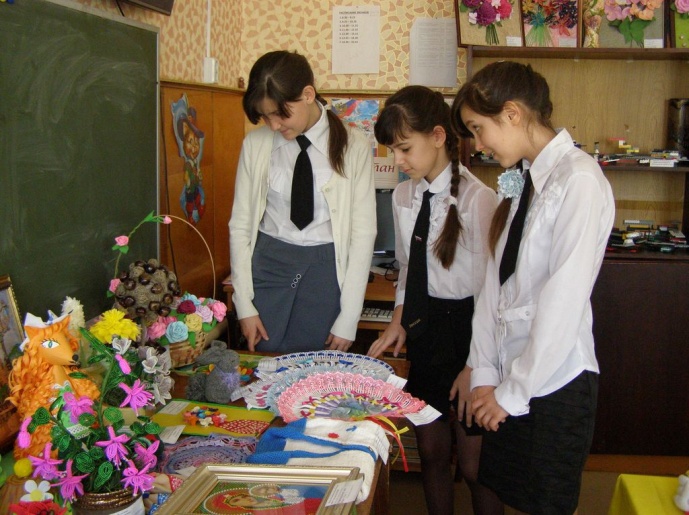 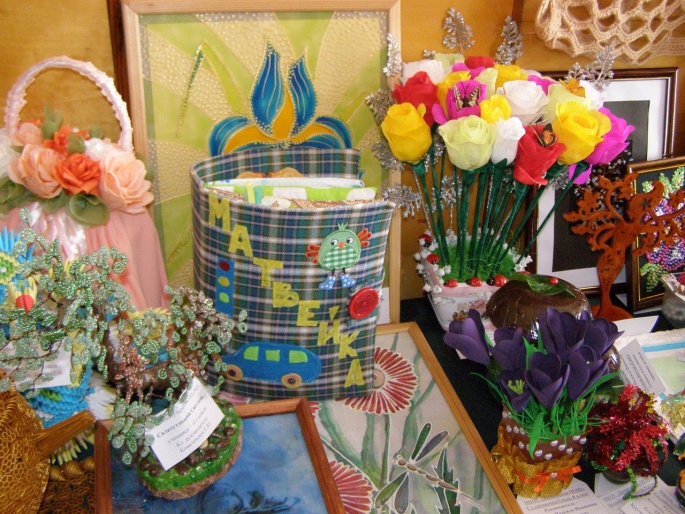 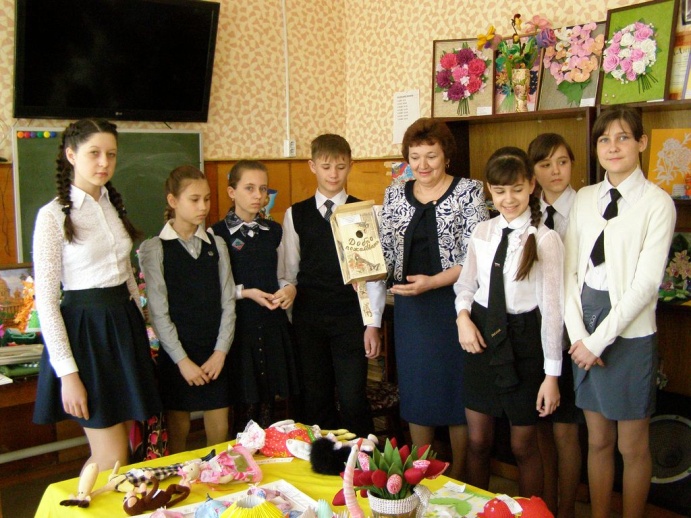 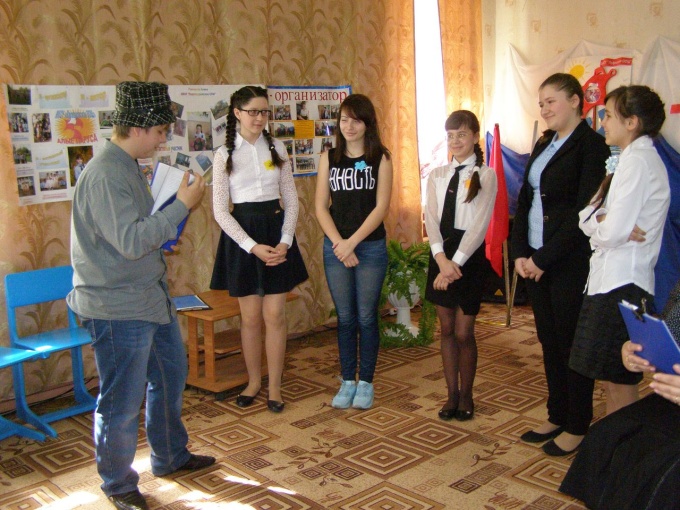 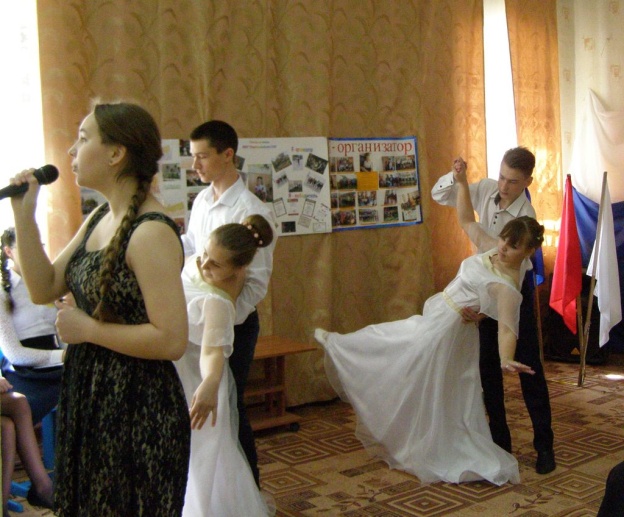 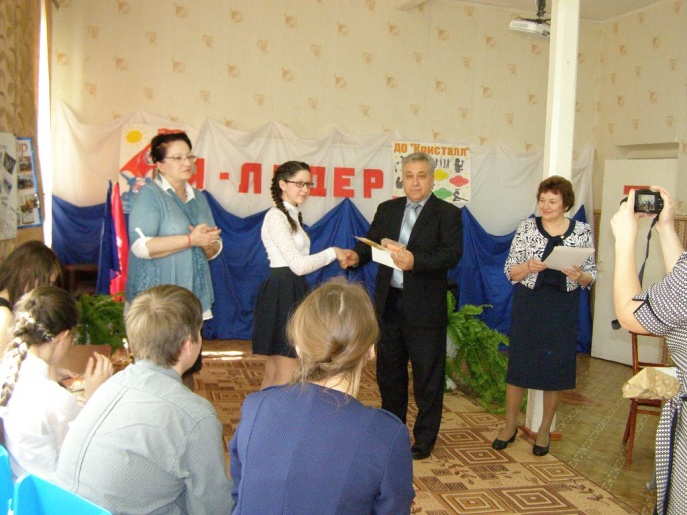 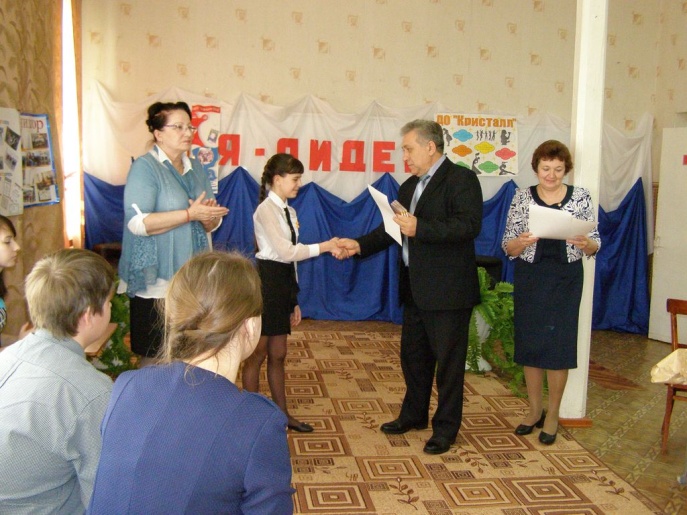 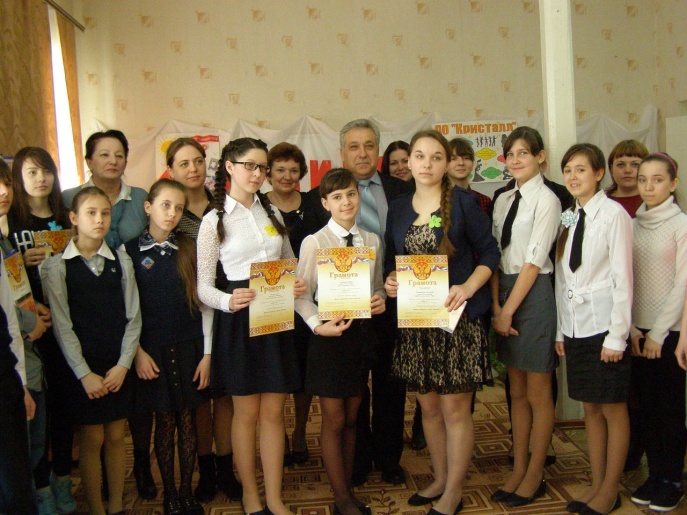 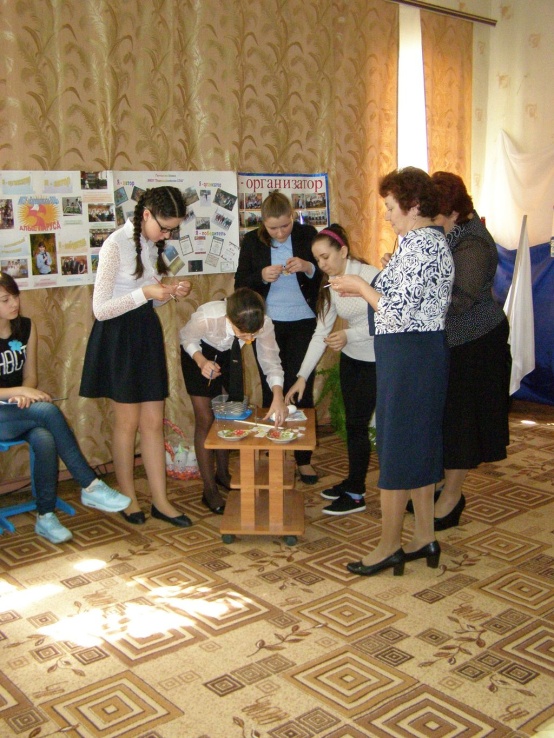 